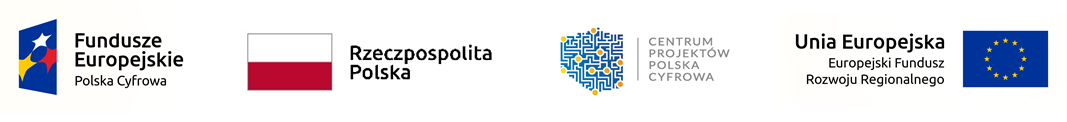 Sfinansowano w ramach reakcji Unii na pandemię COVID-19Zamawiający: Gmina Mikołajki, pow. Mrągowo, woj. warmińsko-mazurskieSPECYFIKACJA WARUNKÓW ZAMÓWIENIAzwana dalej SWZ, na  Zakup i dostawę licencji do oprogramowania do pracy zdalnej oraz zarządzania legalnością oprogramowania, incydentami i monitoringu sieci w ramach programu „Cyfrowa Gmina”w ramach Programu Operacyjnego Polska Cyfrowa na lata 2014-2020 Osi Priorytetowej V Rozwój cyfrowy JST oraz wzmocnienie cyfrowej odporności na zagrożenia REACT-EUdziałania 5.1 Rozwój cyfrowy JST oraz wzmocnienie cyfrowej odporności na zagrożenia dotycząca realizacji projektu grantowego „Cyfrowa Gmina”Tryb udzielenia zamówienia: Tryb podstawowy bez negocjacjiTryb zgodny z art. 275 pkt 1 ustawy z dnia 11 września 2019 r. Prawo Zamówień Publicznych (Dz.U. z 2023 r. poz. 1605) Ogłoszenie o zamówieniu zostało opublikowane w Biuletynie Zamówień Publicznych w dniu 06.09.2023r.Numer ogłoszenia 2023/BZP 00384845 Nr sprawy: IZP.271.10.2023Burmistrz Miasta Mikołajki    									ZATWIERDZAMMikołajki, wrzesień 2023rI. Nazwa oraz adres Zamawiającego, numer telefonu, adres poczty elektronicznej oraz strony internetowej prowadzonego postępowania  Nazwa oraz adres Zamawiającego:Gmina Mikołajki11-730 Mikołajki, ul. Kolejowa 7Numer telefonu:87/4219050 Adres poczty elektronicznej:umig@mikolajki.plAdres strony internetowej prowadzonego postępowania: Postępowanie o udzielenie zamówienia prowadzone będzie przy użyciu Platformy Zakupowej zwanej dalej „Platforma” pod adresem: https://platformazakupowa.pl/pn/umg_mikolajkiIlekroć w SWZ lub w przepisach o zamówieniach publicznych mowa jest o stronie internetowej prowadzonego postępowania należy przez to rozumieć także Platformę.II. Adres strony internetowej, na której udostępniane będą zmiany i wyjaśnienia treści SWZ oraz inne dokumenty zamówienia bezpośrednio związane z postępowaniem                          o udzielenie zamówieniaAdres strony internetowej, na której udostępniane będą zmiany i wyjaśnienia treści specyfikacji warunków zamówienia - dalej nazywaną SWZ oraz inne dokumenty zamówienia bezpośrednio związane z postępowaniem o udzielenie zamówienia to: https://platformazakupowa.pl/pn/umg_mikolajkiIII. Tryb udzielenia zamówienia i informacje uzupełniające1.Postępowanie prowadzone jest w trybie podstawowym na podstawie art. 275 pkt 1 ustawy z dnia 11 września 2019 r. Prawo Zamówień Publicznych (Dz.U. z 2023 r. poz. 1605) – zwanej dalej „ustawą Pzp”.2. Zamawiający nie przewiduje zastosowania aukcji elektronicznej. 3. Przedmiot zamówienia nie został podzielony na części. Zamawiający odstąpił od podziału zamówienia w  zakresie możliwości składania ofert częściowych,  ponieważ zamówienie jest jednorodne, polegające na dostawie  oprogramowania przez Wykonawców mających w swej ofercie pełen asortyment tego typu produktów. Ponadto po analizie przedmiotu zamówienia Zamawiający uznał, że podział zamówienia na części pod kątem ilości w efekcie przyniosłoby jednostkowy wzrost cen w stosunku do całkowitego zakresu zamówienia, z uwagi na niższą opłacalność dostawy zamówienia od różnych wykonawców. Podział niniejszego zamówienia na zamówienia częściowe byłby podziałem o sztucznym charakterze, generującym dodatkowe czynności i koszty po stronie Zamawiającego , takie jak koordynacja prac kilku Wykonawców, weryfikacja dokumentów dotyczących wielu dostaw oraz innych działań logistycznych, niezbędnych do prawidłowego wykonania zamówienia publicznego w tym rozbieżność terminów dostaw, wydłużony czas przygotowania i konfiguracji oprogramowania do pracy.4. Zamawiający nie dopuszcza składania ofert wariantowych oraz nie przewiduje złożenia oferty w postaci katalogów elektronicznych. 5. Zamawiający nie przewiduje udzielania zamówień, o których mowa w art. 214 ust. 1 pkt 7            i 8 ustawy Pzp.6. Zamawiający nie prowadzi postępowania w celu zawarcia umowy ramowej. 7. Zamawiający nie zastrzega możliwości ubiegania się o udzielenie zamówienia wyłącznie przez Wykonawców, o których mowa w art. 94 ustawy Pzp. 8. Zamawiający nie przewiduje zwrotu kosztów udziału w postępowaniu z wyjątkiem sytuacji, o której mowa w art. 261 ustawy Pzp. 9. Przedmiot zamówienia nie obejmuje wymagań w zakresie dostępności dla osób niepełnosprawnych oraz z przeznaczeniem dla wszystkich użytkowników. Dostawy będące przedmiotem zamówienia stanowią odpowiedź na zapotrzebowanie konkretnych użytkowników, którzy nie wskazali szczególnych potrzeb w zakresie dostępności dla osób niepełnosprawnych. Wobec powyższego odstępuje się od uwzględnienia wymagań w zakresie dostępności dla osób niepełnosprawnych, zgodnie z art. 100 ustawy Pzp.IV. Informacja czy zamawiający przewiduje wybór najkorzystniejszej oferty                                z możliwością prowadzenia negocjacjiW przedmiotowym postępowaniu zamawiający wybierze najkorzystniejszą ofertę bez przeprowadzenia negocjacji.V. Opis przedmiotu zamówienia1. Przedmiotem zamówienia jest zakup i dostawa licencji do Urzędu Miasta i Gminy w Mikołajkach do oprogramowania do pracy zdalnej oraz do zarządzania legalnością oprogramowania, incydentami, problemami, monitoringu sieci, bazą oraz umowami SLA. Zakres zamówienia:Oprogramowanie do pracy zdalnej wraz z 36 miesięczną licencją do obsługi 12 stanowisk komputerowych, Oprogramowanie do zarządzania legalnością oprogramowania, incydentami i monitoringu sieci wraz z 36 miesięczną licencją do obsługi 50 stanowisk komputerowych i stanowiska administratora.1.1 Przedmiot zamówienia obejmuje zakup, dostawę, oraz serwis utrzymaniowy oprogramowania. Szczegółowy opis przedmiotu zamówienia zawiera załącznik nr 5 do SWZ.Parametry funkcjonalne, podane w załączniku nr 5 do SWZ są parametrami minimalnymi. Zamawiający dopuszcza zastosowanie rozwiązań/parametrów równoważnych, pod warunkiem, że Wykonawca wykaże, że oferowane rozwiązanie równoważne jest o parametrach techniczno-eksploatacyjno-użytkowych nie gorszych lub lepszych niż wymagane przez Zamawiającego.Stosownie do art. 95 Ustawy Pzp, Zamawiający nie wymaga zatrudnienia przez Wykonawcę lub podwykonawcę osób realizujących niniejsze zamówienie na podstawie stosunku pracy, zgodnie z art. 22 § 1 ustawy z dnia 26 czerwca 1974 r. – Kodeks Pracy.Kod CPV: CPV 48000000-8 Pakiety oprogramowania i systemy informatyczne3. Warunki gwarancji i rękojmi: a) Zamawiającemu przysługują pełne uprawnienia z tytułu rękojmi za wady fizyczne wynikające z przepisów kodeksu cywilnego w terminach tam określonych – niezależnie od uprawnień z tytułu gwarancjib) Wykonawca udzieli na każdy dostarczony przedmiot zamówienia gwarancji jakości na zasadach określonych w projekcie umowy będącym elementem SWZ.c) Udzielona gwarancja nie ma wpływu na roszczenia w ramach obligatoryjnego systemu rękojmi.d) Minimalny okres gwarancji wynosi 24 miesiące. Długość okresu gwarancji stanowi jedno z kryteriów oceny ofert.e) Bieg okresu gwarancji i rękojmi rozpocznie się w dniu następnym po podpisaniu przez Zamawiającego Protokołu Odbioru bez zastrzeżeń 4.Jeżeli w SWZ oraz jej załącznikach podana jest nazwa własna to oznacza, że została użyta/podana przykładowo. Wykonawca może zastosować materiały lub urządzenia równoważne, lecz o parametrach technicznych i jakościowych takich samych lub lepszych, których zastosowanie w żaden sposób nie wpłynie negatywnie na prawidłowe funkcjonowanie rozwiązań przyjętych w szczegółowym opisie przedmiotu zamówienia. Oznacza to, że zamawiający dopuszcza zastosowanie materiałów równoważnych dla nazwanych materiałów i urządzeń, wymienionych w dokumentacji postępowania z zachowaniem ich wymogów w zakresie jakości. Przedstawione parametry przedmiotu zamówienia stanowią minimum techniczne i jakościowe oczekiwane przez zamawiającego i będą stanowiły podstawę oceny ewentualnych materiałów równoważnych. W przypadku przywołania w opisie przedmiotu zamówienia norm, ocen technicznych, specyfikacji technicznych i systemów referencji technicznych, o których mowa w art. 101 ustawy Prawo zamówień publicznych, zamawiający dopuszcza rozwiązania równoważne opisywanym. W przypadku zaoferowania produktów równoważnych wykonawca jest zobowiązany wraz z ofertą złożyć oświadczenie oraz dokumenty na potwierdzenie równoważności zastosowanych materiałów, produktów i rozwiązań. Ciężar udowodnienia równoważności zaoferowanego przedmiotu spoczywa na Wykonawcy. Wykonawca równoważność udowodni w ofercie, w szczególności za pomocą przedmiotowych środków dowodowych.6. Zamawiający informuje, że wysokość zobowiązania, jakiego udzieli Wykonawcy wynosi 100%.VI. Termin wykonania zamówieniaWymagany termin wykonania zamówienia: w terminie 7 dni od podpisania umowy. VII. Podstawy wykluczenia: 1. Zamawiający wykluczy z postępowania Wykonawców, wobec których zachodzą podstawy wykluczenia, o których mowa w art. 108 ust. 1 ustawy Pzp.2. Podstawy wykluczenia art. 108 ust. 1: Z postępowania o udzielenie zamówienia wyklucza się Wykonawcę: 1) będącego osobą fizyczną, którego prawomocnie skazano za przestępstwo: a) udziału w zorganizowanej grupie przestępczej albo związku mającym na celu popełnienie przestępstwa lub przestępstwa skarbowego, o którym mowa w art. 258 Kodeksu karnego; b) handlu ludźmi, o którym mowa w art. 189a Kodeksu karnego; c) o którym mowa w art. 228–230a, art. 250a Kodeksu karnego, w art. 46–48 ustawy z dnia 25 czerwca 2010 r. o sporcie (Dz. U. z 2020 r. poz. 1133 oraz z 2021 r. poz. 2054) lub w art. 54 ust. 1–4 ustawy z dnia 12 maja 2011 r. o refundacji leków, środków spożywczych specjalnego przeznaczenia żywieniowego oraz wyrobów medycznych (Dz. U. z 2021 r. poz. 523, 1292, 1559 i 2054); d) finansowania przestępstwa o charakterze terrorystycznym, o którym mowa w art. 165a Kodeksu karnego, lub przestępstwo udaremniania lub utrudniania stwierdzenia przestępnego pochodzenia pieniędzy lub ukrywania ich pochodzenia, o którym mowa w art. 299 Kodeksu karnego; e) o charakterze terrorystycznym, o którym mowa w art. 115 § 20 Kodeksu karnego, lub mające na celu popełnienie tego przestępstwa; f) powierzenia wykonywania pracy małoletniemu cudzoziemcowi, o którym mowa w art. 9 ust. 2 ustawy z dnia 15 czerwca 2012 r. o skutkach powierzania wykonywania pracy cudzoziemcom przebywającym wbrew przepisom na terytorium Rzeczypospolitej Polskiej (Dz. U. poz. 769); g) przeciwko obrotowi gospodarczemu, o których mowa w art. 296–307 Kodeksu karnego, przestępstwo oszustwa, o którym mowa w art. 286 Kodeksu karnego, przestępstwo przeciwko wiarygodności dokumentów, o których mowa w art. 270–277d Kodeksu karnego, lub przestępstwo skarbowe; h) o którym mowa w art. 9 ust. 1 i 3 lub art. 10 ustawy z dnia 15 czerwca 2012 r. o skutkach powierzania wykonywania pracy cudzoziemcom przebywającym wbrew przepisom na terytorium Rzeczypospolitej Polskiej – lub za odpowiedni czyn zabroniony określony w przepisach prawa obcego; 2) jeżeli urzędującego członka jego organu zarządzającego lub nadzorczego, wspólnika spółki w spółce jawnej lub partnerskiej albo komplementariusza w spółce komandytowej lub komandytowo-akcyjnej lub prokurenta prawomocnie skazano za przestępstwo, o którym mowa w pkt 1; 3) wobec którego wydano prawomocny wyrok sądu lub ostateczną decyzję administracyjną o zaleganiu z uiszczeniem podatków, opłat lub składek na ubezpieczenie społeczne lub zdrowotne, chyba że wykonawca odpowiednio przed upływem terminu składania ofert dokonał płatności należnych podatków, opłat lub składek na ubezpieczenie społeczne lub zdrowotne wraz z odsetkami lub grzywnami lub zawarł wiążące porozumienie w sprawie spłaty tych należności; 4) wobec którego prawomocnie orzeczono zakaz ubiegania się o zamówienia publiczne; 5) jeżeli zamawiający może stwierdzić, na podstawie wiarygodnych przesłanek, że wykonawca zawarł z innymi wykonawcami porozumienie mające na celu zakłócenie konkurencji, w szczególności jeżeli należąc do tej samej grupy kapitałowej w rozumieniu ustawy z dnia 16 lutego 2007 r. o ochronie konkurencji i konsumentów, złożyli odrębne oferty, oferty częściowe lub wnioski o dopuszczenie do udziału w postępowaniu, chyba że wykażą, że przygotowali te oferty lub wnioski niezależnie od siebie; 6) jeżeli, w przypadkach, o których mowa w art. 85 ust. 1 ustawy Pzp, doszło do zakłócenia konkurencji wynikającego z wcześniejszego zaangażowania tego wykonawcy lub podmiotu, który należy z wykonawcą do tej samej grupy kapitałowej w rozumieniu ustawy z dnia 16 lutego 2007 r. o ochronie konkurencji i konsumentów, chyba że spowodowane tym zakłócenie konkurencji może być wyeliminowane w inny sposób niż przez wykluczenie wykonawcy z udziału w postępowaniu o udzielenie zamówienia. 3. Fakultatywne podstawy wykluczenia z postępowania, o których mowa w art. 109 ust. 1. Zamawiający nie przewiduje fakultatywnych podstaw wykluczenia.4.Samooczyszczenie – w okolicznościach określonych w art. 108 ust. 1 pkt 1, 2 i 5 ustawy Pzp Wykonawca nie podlega wykluczeniu, jeżeli udowodni Zamawiającemu, że spełnił łącznie następujące przesłanki: 1) naprawił lub zobowiązał się do naprawienia szkody wyrządzonej przestępstwem, wykroczeniem lub swoim nieprawidłowym postępowaniem, w tym poprzez zadośćuczynienie pieniężne; 2) wyczerpująco wyjaśnił fakty i okoliczności związane z przestępstwem, wykroczeniem lub swoim nieprawidłowym postępowaniem oraz spowodowanymi przez nie szkodami, aktywnie współpracując odpowiednio z właściwymi organami, w tym organami ścigania, lub Zamawiającym; 3) podjął konkretne środki techniczne, organizacyjne i kadrowe, odpowiednie dla zapobiegania dalszym przestępstwom, wykroczeniom lub nieprawidłowemu postępowaniu, w szczególności: 4) zerwał wszelkie powiązania z osobami lub podmiotami odpowiedzialnymi za nieprawidłowe postępowanie Wykonawcy; 5) zreorganizował personel; 6) wdrożył system sprawozdawczości i kontroli; 7) utworzył struktury audytu wewnętrznego do monitorowania przestrzegania przepisów, wewnętrznych regulacji lub standardów; 8) wprowadził wewnętrzne regulacje dotyczące odpowiedzialności i odszkodowań za nieprzestrzeganie przepisów, wewnętrznych regulacji lub standardów; 9) Zamawiający ocenia, czy podjęte przez Wykonawcę czynności są wystarczające do wykazania jego rzetelności, uwzględniając wagę i szczególne okoliczności czynu Wykonawcy, a jeżeli uzna, że nie są wystarczające, wyklucza Wykonawcę. 5. Na podstawie art. 7 ust. 1 ustawy z dnia 13 kwietnia 2022r. w celu przeciwdziałania wspieraniu agresji Federacji Rosyjskiej na Ukrainę rozpoczętej dnia 24 lutego 2022r.                       (Dz.U. z 2022r. poz. 835),  zwana dalej „ustawą sankcyjną” z postępowania o udzielenie zamówienia publicznego wyklucza się:  Wykonawcę oraz uczestnika konkursu wymienionego w wykazach określonych                   w rozporządzeniu 765/2006 i rozporządzeniu 269/2014 albo wpisanego na listę na podstawie decyzji w sprawie wpisu na listę rozstrzygającej o zastosowaniu środka,                       o którym mowa w art. 1 pkt 3 ustawy sankcyjnej;  Wykonawcę oraz uczestnika konkursu, którego beneficjentem rzeczywistym                      w rozumieniu ustawy z dnia 1 marca 2018 r. o przeciwdziałaniu praniu pieniędzy oraz finansowaniu terroryzmu (Dz. U. z 2022 r. poz. 593 i 655) jest osoba wymieniona                w wykazach określonych w rozporządzeniu 765/2006 i rozporządzeniu 269/2014 albo wpisana na listę lub będąca takim beneficjentem rzeczywistym od dnia 24 lutego 2022 r., o ile została wpisana na listę na podstawie decyzji  w sprawie wpisu na listę rozstrzygającej o zastosowaniu środka, o którym mowa  w art. 1 pkt 3ustawy sankcyjnej Wykonawcę oraz uczestnika konkursu, którego jednostką dominującą w rozumieniu art. 3 ust. 1 pkt 37 ustawy z dnia 29 września 1994 r. o rachunkowości (Dz. U. z 2021 r. poz. 217, 2105 i 2106) jest podmiot wymieniony w wykazach określonych                              w rozporządzeniu 765/2006 i rozporządzeniu 269/2014 albo wpisany na listę lub będący taką jednostką dominującą od dnia 24 lutego 2022 r., o ile został wpisany na listę na podstawie decyzji w sprawie wpisu na listę rozstrzygającej o zastosowaniu środka, o którym mowa w art. 1 pkt 3 ustawy sankcyjnej.VIII. Warunki udziału w postępowaniuO udzielenie zamówienia mogą ubiegać się Wykonawcy, którzy: spełniają określone przez Zamawiającego warunki udziału w postępowaniu o których mowa w art. 112 ust 1 ustawy Pzp,nie podlegają wykluczeniu na zasadach określonych w  rozdziale VII SWZ, 2. O udzielenie zamówienia mogą ubiegać się Wykonawcy, którzy spełniają warunki udziału w postępowaniu dotyczące: 1) Zdolności do występowania w obrocie gospodarczym: Zamawiający nie wyznacza szczegółowego warunku w tym zakresie.2) Uprawnień do prowadzenia określonej działalności gospodarczej lub zawodowej, o ile wynika to z odrębnych przepisów: Zamawiający nie wyznacza szczegółowego warunku w tym zakresie 3) Sytuacji ekonomicznej lub finansowej: Opis sposobu dokonywania oceny spełnienia tego warunku:Zamawiający nie wyznacza szczegółowego warunku w tym zakresie 4) Zdolności technicznej lub zawodowej: Opis sposobu dokonywania oceny spełnienia tego warunku:4.1) Wykonawcy w zakresie posiadanego doświadczenia: Zamawiający nie wyznacza szczegółowego warunku w tym zakresie.4.2) osób skierowanych przez Wykonawcę do realizacji zamówienia:Zamawiający nie wyznacza szczegółowego warunku w tym zakresie 3. Wykonawcy mogą wspólnie ubiegać się o udzielenie zamówienia (konsorcja/spółki cywilne). W takim przypadku Wykonawcy ustanawiają pełnomocnika do reprezentowania ich w postępowaniu albo do reprezentowania i zawarcia umowy w sprawie zamówienia publicznego. Pełnomocnictwo powinno być załączone do oferty w postaci elektronicznej i zawierać w szczególności wskazanie: 1) postępowania o zamówienie publiczne, którego dotyczy, 2) wszystkich wykonawców ubiegających się wspólnie o udzielenie zamówienia wymienionych z nazwy z określeniem adresu siedziby, 3) ustanowionego pełnomocnika oraz zakresu jego umocowania. 4. W przypadku Wykonawców wspólnie ubiegających się o udzielenie zamówienia, oświadczenie potwierdzające brak podstaw wykluczenia oraz spełnianie warunków udziału w postępowaniu (załącznik nr 2) składa każdy z wykonawców wspólnie ubiegających się o zamówienie. Oświadczenia te potwierdzają spełnianie warunków udziału w zakresie, w jakim każdy z wykonawców wykazuje spełnianie warunków udziału w postępowaniu. 5. Oświadczenia i dokumenty potwierdzające brak podstaw do wykluczenia z postępowania, składa każdy z Wykonawców wspólnie ubiegających się o zamówienie. 6.Jeżeli została wybrana oferta wykonawców wspólnie ubiegających się o udzielenie zamówienia Zamawiający przed zawarciem umowy o udzielenie zamówienia publicznego może żądać kopii umowy regulującej współpracę tych wykonawców.IX. Informacja o podmiotowych i przedmiotowych środkach dowodowych: 1. Do oferty każdy Wykonawca musi dołączyć aktualne na dzień składania ofert oświadczenie, o którym mowa w art. 125 ust. 1 ustawy, stanowiący załącznik nr 2 do SWZ. Oświadczenie wskazane powyżej stanowi dowód potwierdzający brak podstaw wykluczenia oraz spełniania warunków w postępowaniu odpowiednio na dzień składania ofert. 2. Zamawiający wezwie Wykonawcę, którego oferta zostanie najwyżej oceniona do złożenia w wyznaczonym terminie, nie krótszym niż 5 dni od dnia wezwania, podmiotowych środków dowodowych t. j: 1) oświadczenia Wykonawcy, w zakresie art. 108 ust. 1 pkt 5 ustawy Pzp, o braku przynależności do tej samej grupy kapitałowej, w rozumieniu ustawy z dnia 16 lutego 2007 r. o ochronie konkurencji i konsumentów (Dz. U. z 2020r. poz. 1076 i 1086), z innym wykonawcą, który złożył odrębną ofertę w postępowaniu, albo oświadczenia o przynależności do tej samej grupy kapitałowej wraz z dokumentami lub informacjami potwierdzającymi przygotowanie oferty w postępowaniu niezależnie od innego wykonawcy należącego do tej samej grupy kapitałowej – wzór oświadczenia stanowi załącznik nr 3 do SWZ,2) oświadczenia o aktualności informacji zawartych w oświadczeniu, o których mowa w art. 125 ust. 1 ustawy Pzp w zakresie podstaw do wykluczenia z postępowania wskazanych przez Zamawiającego – wzór oświadczenia stanowi załącznik nr 4 do SWZ.3.W zakresie nieuregulowanym ustawą Pzp lub niniejszą SWZ do oświadczeń i dokumentów składanych przez Wykonawcę w postępowaniu zastosowanie mają w szczególności przepisy rozporządzenia Ministra Rozwoju Pracy i Technologii z dnia 23 grudnia 2020 r. w sprawie podmiotowych środków dowodowych oraz innych dokumentów lub oświadczeń, jakich może żądać zamawiający od wykonawcy oraz rozporządzenia Prezesa Rady Ministrów z dnia 30  grudnia 2020 r. w sprawie sposobu sporządzania i przekazywania informacji oraz wymagań technicznych dla dokumentów elektronicznych oraz środków komunikacji elektronicznej                  w postępowaniu o udzielenie zamówienia publicznego lub konkursie.X. Projektowane postanowienia umowy w sprawie zamówienia publicznego, które zostaną wprowadzone do treści tej umowyZamawiający przekazuje projekt Umowy, która będzie zawarta w sprawie zamówienia publicznego, stanowiący element SWZ.XI. Informacje o środkach komunikacji elektronicznej, przy użyciu których zamawiający będzie komunikował się z wykonawcami, oraz informacje o wymaganiach technicznych i organizacyjnych sporządzania, wysyłania i odbierania korespondencji elektronicznejPostępowanie prowadzone jest w języku polskim w formie elektronicznej. Link do postępowania dostępny jest na stronie operatora platformazakupowa.pl pod adresem: https://platformazakupowa.pl/pn/umg_mikolajkiW postępowaniu o udzielenie zamówienia komunikacja między zamawiającym a wykonawcami odbywa się przy użyciu platformazakupowa.pl, chyba że w ogłoszeniu o zamówieniu, specyfikacji warunków zamówienia (SWZ) lub zaproszeniu do składania ofert stwierdzono inaczej.Szczegółowe instrukcje dotyczące komunikacji znajdują się pod adresem:  https://platformazakupowa.pl/strona/45-instrukcjeWymagania techniczne i organizacyjne zostały szczegółowo opisane w Regulaminie platformazakupowa.pl stanowiącym uzupełnienie do instrukcji składania ofert dostępnej pod adresem  https://platformazakupowa.pl/strona/45-instrukcjeW zakresie pytań technicznych związanych z działaniem systemu platformazakupowa.pl należy skontaktować się z Centrum Wsparcia Klienta pod numerem 22/1010202 lub adresem e-mail: cwk@platformazakupowa.plLimit objętości plików lub spakowanych folderów w zakresie całej oferty lub wniosku wynosi do 10 plików lub spakowanych folderów przy maksymalnej wielkości 150 MB każda.W przypadku większych plików zalecamy skorzystać z instrukcji pakowania plików dzieląc je na mniejsze paczki po np. 150 MB każda.Za datę przekazania oferty lub wniosków przyjmuje się datę ich przekazania w systemie poprzez kliknięcie przycisku Złóż ofertę w drugim kroku i wyświetleniu komunikatu, że oferta została złożona.Jeżeli w Ogłoszeniu o zamówieniu, SWZ, lub zaproszeniu do składania ofert nie zapisano inaczej to komunikacja w postępowaniu w szczególności składanie dokumentów, oświadczeń, wniosków (innych niż wnioski o dopuszczenie do udziału w postępowaniu), zawiadomień, zapytań oraz przekazywanie informacji odbywa się elektronicznie za pośrednictwem platformazakupowa.pl i formularza „Wyślij wiadomość do zamawiającego”. Za datę przekazania (wpływu) oświadczeń, wniosków, zawiadomień oraz informacji przyjmuje się datę ich przesłania za pośrednictwem platformazakupowa.pl poprzez kliknięcie przycisku  „Wyślij wiadomość do zamawiającego” po których pojawi się komunikat, że wiadomość została wysłana do zamawiającego.Zamawiający będzie przekazywał wykonawcom informacje w formie elektronicznej za pośrednictwem platformazakupowa.pl. Informacje dotyczące odpowiedzi na pytania, zmiany specyfikacji, zmiany terminu składania i otwarcia ofert Zamawiający będzie zamieszczał na platformie w sekcji “Komunikaty”. Korespondencja, której zgodnie z obowiązującymi przepisami adresatem jest konkretny wykonawca, będzie przekazywana w formie elektronicznej za pośrednictwem platformazakupowa.pl do konkretnego wykonawcy.Wykonawca jako podmiot profesjonalny ma obowiązek sprawdzania komunikatów i wiadomości bezpośrednio na platformazakupowa.pl przesłanych przez zamawiającego, gdyż system powiadomień może ulec awarii lub powiadomienie może trafić do folderu SPAM.Zamawiający, zgodnie z Rozporządzeniem Prezesa Rady Ministrów z dnia 31 grudnia 2020r. w sprawie sposobu sporządzania i przekazywania informacji oraz wymagań technicznych dla dokumentów elektronicznych oraz środków komunikacji elektronicznej w postępowaniu o udzielenie zamówienia publicznego lub konkursie (Dz. U. z 2020r. poz. 2452), określa niezbędne wymagania sprzętowo - aplikacyjne umożliwiające pracę na platformazakupowa.pl, tj.:stały dostęp do sieci Internet o gwarantowanej przepustowości nie mniejszej niż 512 kb/s,komputer klasy PC lub MAC o następującej konfiguracji: pamięć min. 2 GB Ram, procesor Intel IV 2 GHZ lub jego nowsza wersja, jeden z systemów operacyjnych - MS Windows 7, Mac Os x 10 4, Linux, lub ich nowsze wersje,zainstalowana dowolna przeglądarka internetowa, w przypadku Internet Explorer minimalnie wersja 10.0,włączona obsługa JavaScript,zainstalowany program Adobe Acrobat Reader lub inny obsługujący format plików .pdf,Szyfrowanie na platformazakupowa.pl odbywa się za pomocą protokołu TLS 1.3.Oznaczenie czasu odbioru danych przez platformę zakupową stanowi datę oraz dokładny czas (hh:mm:ss) generowany wg. czasu lokalnego serwera synchronizowanego z zegarem Głównego Urzędu Miar.Wykonawca, przystępując do niniejszego postępowania o udzielenie zamówienia publicznego:akceptuje warunki korzystania z platformazakupowa.pl określone w Regulaminie zamieszczonym na stronie internetowej pod linkiem  w zakładce „Regulamin" oraz uznaje go za wiążący,zapoznał i stosuje się do Instrukcji składania ofert/wniosków dostępnej pod linkiem. Zamawiający nie ponosi odpowiedzialności za złożenie oferty w sposób niezgodny z Instrukcją korzystania z platformazakupowa.pl, w szczególności za sytuację, gdy zamawiający zapozna się z treścią oferty przed upływem terminu składania ofert (np. złożenie oferty w zakładce „Wyślij wiadomość do zamawiającego”). 
Taka oferta zostanie uznana przez Zamawiającego za ofertę handlową i nie będzie brana pod uwagę w przedmiotowym postępowaniu ponieważ nie został spełniony obowiązek narzucony w art. 221 Ustawy Prawo Zamówień Publicznych.Zamawiający informuje, że instrukcje korzystania z platformazakupowa.pl dotyczące w szczególności logowania, składania wniosków o wyjaśnienie treści SWZ, składania ofert oraz innych czynności podejmowanych w niniejszym postępowaniu przy użyciu platformazakupowa.pl znajdują się w zakładce „Instrukcje dla Wykonawców" na stronie internetowej pod adresem: https://platformazakupowa.pl/strona/45-instrukcjeXII. Informacje o sposobie komunikowania się Zamawiającego z Wykonawcami w inny sposób niż przy użyciu środków komunikacji elektronicznej w przypadku zaistnienia jednej z sytuacji określonych w art. 65 ust.1, art. 66 i art. 69 ustawy Pzp.Nie dotyczy.XIII. Wskazanie osób uprawnionych do komunikowania się z wykonawcami. 1. Ze strony Zamawiającego osobą uprawnioną do porozumiewania się w niniejszym postępowaniu z Wykonawcami, w tym do komunikacji na platformie jest: Alicja Lepczyńska email: alicja.lepczynska@mikolajki.pl tel. 87/4219050.2.Wykonawca może zwrócić się do Zamawiającego z wnioskiem o wyjaśnienie treści SWZ.3. Zamawiający jest obowiązany udzielić wyjaśnień niezwłocznie, jednak nie później niż na 2dni przed upływem terminu składania odpowiednio ofert, pod warunkiem że wniosek o wyjaśnienie treści SWZ wpłynął do Zamawiającego nie później niż na 4 dni przed upływemterminu składania ofert.4. Jeżeli Zamawiający nie udzieli wyjaśnień w terminie, o którym mowa w pkt. 3, przedłuża termin składania ofert o czas niezbędny do zapoznania się wszystkich zainteresowanych Wykonawców z wyjaśnieniami niezbędnymi do należytego przygotowania i złożenia ofert.5. W przypadku gdy wniosek o wyjaśnienie treści SWZ nie wpłynął w terminie, o którym mowa w pkt. 3, Zamawiający nie ma obowiązku udzielania wyjaśnień SWZ oraz obowiązku przedłużenia terminu składania ofert.6. Przedłużenie terminu składania ofert, o którym mowa w pkt. 4, nie wpływa na bieg terminu składania wniosku o wyjaśnienie treści SWZ.7. Zamawiający nie będzie zwoływać zebrania wszystkich Wykonawców w celu wyjaśnienia wątpliwości dotyczących treści SWZ.XIV. Termin związania ofertą 1.Wykonawca jest związany ofertą od dnia upływu składania ofert do dnia 13.10.2023r.  Bieg terminu związania ofertą rozpoczyna się wraz z upływem terminu składania ofert. 2.W przypadku gdy wybór najkorzystniejszej oferty nie nastąpi przed upływem terminu związania ofertą określonego w SWZ, Zamawiający przed upływem terminu związania ofertą zwraca się jednokrotnie do Wykonawców o wyrażenie zgody na przedłużenie tego terminu o wskazany przez niego okres, nie dłuższy niż 30 dni.3.Przedłużenie terminu związania ofertą, o którym mowa w ust. 2 wymaga złożenia przez Wykonawcę pisemnego oświadczenia o wyrażeniu zgody na przedłużenie terminu związania ofertą.4. W przypadku gdy Zamawiający żądał wniesienia wadium, przedłużenie terminu związania ofertą, o którym mowa ust.2, następuje wraz z przedłużeniem okresu ważności wadium albo, jeżeli nie jest to możliwe, z wniesieniem nowego wadium na przedłużony okres związania ofertą.XV. Opis sposobu przygotowania oferty1. Oferta składana elektronicznie musi zostać podpisana elektronicznym kwalifikowanym podpisem lub podpisem zaufanym lub podpisem osobistym. W procesie składania oferty na platformie, kwalifikowany podpis elektroniczny Wykonawca może złożyć bezpośrednio na dokumencie, który następnie przesyła do systemu (opcja rekomendowana przez platformazakupowa.pl) oraz dodatkowo dla całego pakietu dokumentów w kroku 2 Formularza składania oferty (po kliknięciu w przycisk Przejdź do podsumowania). 2. Poświadczenia za zgodność z oryginałem dokonuje odpowiednio Wykonawca, podmiot, na którego zdolnościach lub sytuacji polega Wykonawca. Przez oryginał należy rozumieć dokument podpisany kwalifikowanym podpisem elektronicznym lub podpisem zaufanym lub podpisem osobistym przez osobę/osoby upoważnioną/upoważnione. Poświadczenie za zgodność z oryginałem następuje w formie elektronicznej podpisane kwalifikowanym podpisem elektronicznym lub podpisem zaufanym lub podpisem osobistym przez osobę/osoby upoważnioną/upoważnione. 3. Oferta powinna być: a) sporządzona na podstawie załączników niniejszej SWZ w języku polskim, b) złożona przy użyciu środków komunikacji elektronicznej tzn. za pośrednictwem platformazakupowa.pl., c) podpisana kwalifikowanym podpisem elektronicznym lub podpisem zaufanym lub podpisem osobistym przez osobę/osoby upoważnioną/upoważnione. 4. Podpisy kwalifikowane wykorzystywane przez wykonawców do podpisywania wszelkich plików muszą spełniać „Rozporządzenie Parlamentu Europejskiego i Rady w sprawie identyfikacji elektronicznej i usług zaufania w odniesieniu do transakcji elektronicznych na rynku wewnętrznym (elDAS) (UE) nr 910/2014- od 1 lipca 2016 roku”. 5. W przypadku wykorzystania formatu podpisu zewnętrznego XAsES Zamawiający wymaga dołączenia odpowiedniej ilości plików, podpisywanych. 6. Wykonawca, za pośrednictwem platformazakupowa.pl może przed upływem terminu do składania ofert zmienić lub wycofać ofertę. Sposób dokonywania zmiany lub wycofania oferty zamieszczono w instrukcji zamieszczonej na stronie internetowej pod adresem: https://platformazakupowa.pl/strona/45-instrukcje, 7. Każdy z Wykonawców może złożyć tylko jedną ofertę. Złożenie większej liczby ofert lub oferty zawierającej propozycje wariantowe podlegać będzie odrzuceniu. 8. Ceny oferty muszą zawierać wszystkie koszty, jakie musi ponieść Wykonawca, aby zrealizować zamówienie z najwyższą starannością oraz ewentualne rabaty, 9. Dokumenty i oświadczenia składane przez Wykonawcę powinny być w języku polskim, chyba że w SWZ dopuszczono inaczej. W przypadku załączenia dokumentów sporządzonych w innym języku niż dopuszczony, Wykonawca zobowiązany jest załączyć tłumaczenie na język polski, 10. Zgodnie z definicją dokumentu elektronicznego z art. 3 ust. 2 Ustawy o informatyzacji działalności podmiotów realizujących zadania publiczne, opatrzenie pliku zawierającego skompresowane dane kwalifikowanym podpisem elektronicznym jest jednoznaczne z podpisaniem oryginału dokumentu. 11. Maksymalny rozmiar jednego pliku przesyłanego za pośrednictwem dedykowanych formularzy do: złożenia, zmiany, wycofania oferty wynosi 150 MB natomiast przy komunikacji wielkość pliku to maksymalnie 500 MB. 12. Formaty plików wykorzystywanych przez Wykonawców powinny być zgodne z „Rozporządzeniem Rady Ministrów z dnia 12 kwietnia 2012 r. (Dz. U. z 2017 r. poz. 2247) w sprawie Krajowych Ram Interoperacyjności, minimalnych wymagań dla rejestrów publicznych i wymiany informacji w postaci elektronicznej oraz minimalnych wymagań dla systemów teleinformatycznych”. 13. Zalecenia: 1) Zamawiający rekomenduje wykorzystanie formatów: .pdf .doc .xls .jpg (jpeg) ze szczególnym wskazaniem .pdf. 2) W celu ewentualnej kompresji danych Zamawiający rekomenduje wykorzystanie jednego z formatów: • .zip • .7Z 3) Wśród formatów powszechnych a NIE występujących w rozporządzeniu występują: .rar .gif .bmp .numbers .pages. Dokumenty złożone w takich plikach zostaną uznane za złożone nieskutecznie. 4) Zamawiający zwraca uwagę na ograniczenia wielkości plików podpisywanych profilem zaufanym, który wynosi max. 10MB oraz na ograniczenie wielkości plików podpisywanych w aplikacji eDoApp służącej do składania podpisu osobistego, który wynosi max 5MB. 5) Ze względu na niskie ryzyko naruszenia integralności pliku oraz łatwiejszą weryfikację podpisu, Zamawiający zaleca, w miarę możliwości, przekonwertowanie plików składających się na ofertę na format .pdf i opatrzenie ich podpisem kwalifikowanym PAdES. 6) Pliki w innych formatach niż PDF zaleca się opatrzyć zewnętrznym podpisem XAdES. Wykonawca powinien pamiętać, aby plik z podpisem przekazywać łącznie z dokumentem podpisywanym. 7) Zamawiający zaleca aby w przypadku podpisywania pliku przez kilka osób, stosować podpisy tego samego rodzaju. Podpisywanie różnymi rodzajami podpisów np. osobistym i kwalifikowanym może doprowadzić do problemów w weryfikacji plików. 8) Zamawiający zaleca, aby Wykonawca z odpowiednim wyprzedzeniem przetestował możliwość prawidłowego wykorzystania wybranej metody podpisania plików oferty. 9) Zaleca się, aby komunikacja z Wykonawcami odbywała się tylko na Platformie za pośrednictwem formularza „Wyślij wiadomość do Zamawiającego”, nie za pośrednictwem adresu mail. 10) Osobą składającą ofertę powinna być osoba kontaktowa podawana w dokumentacji. 11) Ofertę należy przygotować z należytą starannością dla podmiotu ubiegającego się                             o udzielenie zamówienia publicznego i zachowaniem odpowiedniego odstępu czasu do zakończenia przyjmowania ofert/wniosków. Sugerujemy złożenie oferty na 24 godziny przed terminem składania ofert/wniosków. 12) Podczas podpisywania plików zaleca się stosowanie algorytmu skrótu SHA2 zamiast SHA1. 13) Jeżeli Wykonawca pakuje dokumenty np. w plik ZIP zalecamy wcześniejsze podpisanie każdego ze skompresowanych plików. 14) Zamawiający rekomenduje wykorzystanie podpisu z kwalifikowanym znacznikiem czasu. 15) Zamawiający zaleca aby nie wprowadzać jakichkolwiek zmian w plikach po podpisaniu ich podpisem kwalifikowanym. Może to skutkować naruszeniem integralności plików co równoważne będzie z koniecznością odrzucenia oferty w postępowaniu. 14. Dokumenty stanowiące ofertę, które należy złożyć: 1) Formularz ofertowy - załącznik nr 1 do SWZ wraz z załącznikiem nr 1A i 1BMinimalne parametry funkcjonalne, Uwaga do sposobu wypełnienia załącznika nr 1A i 1B: Wykonawca wypełnia kolumnę „Parametry/Spełnienie Wymagań”, w wymaganych pozycjach podając konkretny parametr oraz/lub informację czy proponowany element przedmiotu zamówienia spełnia określone przez Zamawiającego minimalne parametry funkcjonalne poprzez użycie wyrazu „spełnia” lub „nie spełnia”.2) Oświadczenie Wykonawcy o niepodleganiu wykluczeniu w postępowaniu oraz spełnianiu warunków udziału w postępowaniu- załącznik nr 2 do SWZ, 3) Odpis lub informacja z Krajowego Rejestru Sądowego, Centralnej Ewidencji                        i Informacji o Działalności Gospodarczej lub innego właściwego rejestru w celu potwierdzenia, że osoba działająca w imieniu wykonawcy jest umocowana do jego reprezentowania. Wykonawca nie jest zobowiązany do złożenia tych dokumentów, jeżeli zamawiający może je uzyskać za pomocą bezpłatnych i ogólnodostępnych baz danych,                       a wykonawca wskazał dane umożliwiające dostęp do tych dokumentów. 4)  Pełnomocnictwo lub inny dokument potwierdzający umocowanie do reprezentowania wykonawcy, jeżeli w imieniu wykonawcy działa osoba, której umocowanie do jego reprezentowania nie wynika z dokumentów, o których mowa w pkt 14.3. 5) Pełnomocnictwo do reprezentowania Wykonawców wspólnie ubiegających się                          o udzielenie zamówienia - w przypadku składania oferty przez Wykonawców wspólnie ubiegających się o udzielenie zamówienia – ewentualnie umowę o współdziałaniu, z której będzie wynikać przedmiotowe pełnomocnictwo. Pełnomocnik może być ustanowiony do reprezentowania Wykonawców w postępowaniu albo reprezentowania w postępowaniu                       i zawarcia umowy; 6) Oświadczenie Wykonawcy dotyczące dodatkowych warunków zakazujących Zamawiającemu udzielenia zamówienia/przesłanek wykluczenia z zamówienia z art. 5k rozporządzenia 833/2014 – załącznik nr 6 do SWZ.15. Ofertę, oświadczenie, o którym mowa w art. 125 ust. 1 ustawy Pzp, podmiotowe środki dowodowe, pełnomocnictwa, zobowiązanie podmiotu udostępniającego zasoby sporządza się w postaci elektronicznej, w ogólnie dostępnych formatach danych zgodnych z Załącznikiem nr 2 do „Rozporządzenia Rady Ministrów w sprawie Krajowych Ram Interoperacyjności, minimalnych wymagań dla rejestrów publicznych i wymiany informacji w postaci elektronicznej oraz minimalnych wymagań dla systemów teleinformatycznych”.16. Zamawiający zaleca ponumerowanie stron oferty. 17. Pełnomocnictwo do złożenia oferty musi być złożone w oryginale w takiej samej formie jak składana oferta (t. j. w formie elektronicznej lub postaci elektronicznej opatrzonej podpisem zaufanym lub podpisem osobistym). Dopuszcza się także złożenie elektronicznej kopii (skanu) pełnomocnictwa sporządzonego uprzednio w formie pisemnej, w formie elektronicznego poświadczenia sporządzanego stosowanie do art. 97 § 2 ustawy z dnia 14 lutego 1991 r. – Prawo o notariacie, które to poświadczenie notariusz opatruje kwalifikowanym podpisem elektronicznym, bądź też poprzez opatrzenie skanu pełnomocnictwa sporządzonego uprzednio w formie pisemnej kwalifikowanym podpisem, podpisem zaufanym lub podpisem osobistym mocodawcy. Elektroniczna kopia pełnomocnictwa nie może być uwierzytelniona przez upełnomocnionego. XVI. Sposób oraz termin składania ofert1. Ofertę wraz z wymaganymi dokumentami należy umieścić na platformazakupowa.pl pod adresem: https://platformazakupowa.pl/pn/umg_mikolajki w myśl Ustawy Pzp na stronie internetowej prowadzonego postępowania do dnia 14.09.2023r do godz. 09:00. 2. Do oferty należy dołączyć wszystkie wymagane w SWZ dokumenty. 3. Po wypełnieniu Formularza składania oferty i dołączenia wszystkich wymaganych załączników należy kliknąć „Przejdź do podsumowania”. 4. Oferta składana elektronicznie musi zostać podpisana elektronicznym podpisem kwalifikowanym, podpisem zaufanym lub podpisem osobistym. W procesie składania oferty za pośrednictwem platformazakupowa.pl. zalecamy stosowanie podpisu na każdym załączonym pliku osobno, w szczególności wskazanych w art. 63 ust. 1 oraz ust. 2 ustawy Pzp, gdzie zaznaczono, iż oferty oraz oświadczenie, o którym mowa w art. 125 ust. 1 sporządza się, pod rygorem nieważności, w postaci lub formie elektronicznej i opatruje się odpowiednio                   w odniesieniu do wartości postępowania kwalifikowanym podpisem elektronicznym, podpisem zaufanym lub podpisem osobistym. 5. Za datę złożenia oferty przyjmuje się datę jej przekazania za pośrednictwem Platformy zakupowej w drugim kroku składania oferty poprzez kliknięcie przycisku „Złóż ofertę”                         i wyświetlenie się komunikatu, że oferta została zaszyfrowana i złożona. 6. Szczegółowa „Instrukcja dla Wykonawców” dotycząca złożenia i wycofania oferty znajduje się na stronie internetowej pod adresem: https://platformazakupowa.pl/strona/45-instrukcje. 7. Wykonawca po upływie terminu do składania ofert nie może wycofać złożonej oferty. XVII. Termin otwarcia ofert1. Otwarcie ofert nastąpi niezwłocznie po upływie terminu składania ofert, tj. 14.09.2023r                  o godz. 9:30. 2. Jeżeli otwarcie ofert następuje przy użyciu systemu teleinformatycznego, w przypadku awarii tego systemu, która powoduje brak możliwości otwarcia ofert w terminie określonym przez Zamawiającego, otwarcie ofert następuje niezwłocznie po usunięciu awarii. 3. Zamawiający poinformuje o zmianie terminu otwarcia ofert na stronie internetowej prowadzonego postępowania. 4. Zamawiający, najpóźniej przed otwarciem ofert, udostępnia na stronie internetowej prowadzonego postępowania informacje o kwocie, jaką zamierza przeznaczyć na sfinansowanie zamówienia. 5. Otwarcie ofert jest niejawne. 6. Zamawiający, niezwłocznie po otwarciu ofert, udostępnia na stronie internetowej prowadzonego postępowania informacje o: a) Nazwach albo imionach i nazwiskach oraz siedzibach lub miejscach prowadzonej działalności gospodarczej albo miejscach zamieszkania Wykonawców, których oferty zostały otwarte, b)  Cenach lub kosztach zawartych w ofertach. 7. Informacja zostanie opublikowana na stronie postępowania na platformazakupowa.pl                      w sekcji „Komunikaty”. 8. Zgodnie z Ustawą Prawo Zamówień Publicznych Zamawiający nie ma obowiązku przeprowadzania jawnej sesji otwarcia ofert w sposób jawny z udziałem Wykonawców lub transmitowania sesji otwarcia za pośrednictwem elektronicznych narzędzi do przekazu wideo on-line a ma jedynie takie uprawnienie. XVIII. Sposób obliczenia ceny1. Wykonawca określi cenę oferty brutto, która stanowić będzie wynagrodzenie ryczałtowe za realizację całego przedmiotu zamówienia, podając ją w zapisie liczbowym i słownie                               z dokładnością do grosza (do dwóch miejsc po przecinku) w Formularzu ofertowym, sporządzonym wg wzoru - Załącznik nr 1 do SWZ. 2. Na cenę oferty brutto będzie składać się: cena jednostkowa licencji do oprogramowania wraz z podatkiem VAT3. Cena całkowita i ceny jednostkowe podane przez Wykonawcę nie będą podczas wykonywania umowy podlegały waloryzacji, stosownie do postanowień zawartych w treści umowy. 4. Cena ofertowa brutto musi uwzględniać wszystkie koszty związane z realizacją przedmiotu zamówienia zgodnie z opisem przedmiotu zamówienia oraz istotnymi postanowieniami umowy określonymi w niniejszej SWZ. (m.in. koszty dostawy, serwisu, koszty gwarancji, koszty pracy, podatki, opłaty itp.), jak również koszty nie ujęte bądź też wprost nie wynikające z opisu przedmiotu zamówienia, a bez których nie można prawidłowo wykonać zamówienia. Cena podana na Formularzu Ofertowym jest ceną ostateczną, niepodlegającą negocjacji i wyczerpującą wszelkie należności Wykonawcy wobec Zamawiającego związane z realizacją przedmiotu zamówienia. 5. Cena oferty powinna być wyrażona w złotych polskich (PLN) z dokładnością do dwóch miejsc po przecinku (końcówki poniżej 0,5 grosza pomija się, a końcówki 0,5 grosza i wyższe zaokrągla się do 1 grosza). 6. Rozliczenie między Zamawiającym a Wykonawcą będzie prowadzone w złotych polskich (PLN). 7. Wykonawca dla przedmiotu zamówienia może zaproponować tylko jedną cenę i nie może jej zmieniać. 8. Wyliczona cena oferty brutto będzie służyć do porównania złożonych ofert i do rozliczenia w trakcie realizacji zamówienia.  9.Zgodnie z art. 225 ustawy Pzp, jeżeli została złożona oferta, której wybór prowadziłby do powstania u Zamawiającego obowiązku podatkowego zgodnie z ustawą z dnia 11.03.2004 r.                     o podatku od towarów i usług (Dz. U. z 2018 r. poz. 2174, z późn. zm.), dla celów zastosowania kryterium ceny lub kosztu zamawiający dolicza do przedstawionej w tej ofercie ceny kwotę podatku od towarów i usług, którą miałby obowiązek rozliczyć. 
10.W ofercie wykonawca ma obowiązek: poinformowania Zamawiającego, że wybór jego oferty będzie prowadził do powstania u Zamawiającego obowiązku podatkowego;wskazania nazwy (rodzaju) towaru lub usługi, których dostawa lub świadczenie będą prowadziły do powstania obowiązku podatkowego;wskazania wartości towaru lub usługi objętego obowiązkiem podatkowym Zamawiającego, bez kwoty podatku;wskazania stawki podatku od towarów i usług, która zgodnie z wiedzą wykonawcy, będzie miała zastosowanie.XIX. Opis kryteriów oceny ofert wraz z podaniem wag tych kryteriów i sposobu oceny ofert1.Zamówienie udzielone będzie wyłącznie Wykonawcy wybranemu zgodnie z przepisami ustawy Pzp oraz postanowieniami SWZ.2.Zamawiający wybierze ofertę najkorzystniejszą na podstawie kryteriów oceny ofert określonych w SWZ. 2.Przy wyborze oferty Zamawiający będzie się kierował następującym kryteriami:1) Cena (C) – 60,00 pkt,2) Okres gwarancji – 40,00 pkt,2.1. Kryterium: Cena oferty brutto – waga 60,00 punktówmaksymalna liczba punktów, którą może uzyskać wykonawca: 60  Cena oferty punktowana będzie wg wzoru:	  Cena najniższa z ofert    C  =  ------------------------------------ x 100 pkt. x 60%	   Cena badanej oferty Wynik działania zostanie zaokrąglony do dwóch miejsc po przecinku. 2.2 Kryterium: Okres gwarancji – waga 40,00 punktówmaksymalna liczba punktów, którą może uzyskać wykonawca: 40Okres gwarancji badanej oferty punktowany będzie wg wzoru:	Okres gwarancji badanej oferty (w miesiącach)   G  =  ---------------------------------------------------------------------- x 100 pkt. x 40%	Najdłuższy zaoferowany okres gwarancji (w miesiącach)Kryterium ,,Okres gwarancji” będzie rozpatrywany na podstawie długości terminu okresu gwarancji zadeklarowanego przez Wykonawcę w formularzu oferty.W tym kryterium można uzyskać maksymalnie 40 punktów.Przy ocenie gwarancji dla całego przedmiotu zamówienia najwyżej będzie punktowana oferta zawierająca najdłuższy okres gwarancji, przy czym gwarancja nie może być krótsza niż 24  miesiące i nie dłuższa niż 36 miesięcy.Minimalny wymagany okres gwarancji wynosi 24 miesiące. Wykonawca może zaoferować maksymalny okres gwarancji 36 miesięcy. Oferta zawierająca okres gwarancji krótszy niż 24 miesiące lub dłuższy niż 36 miesięcy lub brak wskazania okresu gwarancji w ofercie zostanie odrzucona, gdyż jej treść nie będzie odpowiadała treści specyfikacji warunków zamówienia.
2.3 Za najkorzystniejszą zostanie uznana oferta Wykonawcy, który spełni wszystkie postawione w niniejszej SWZ warunki oraz uzyska łącznie największą liczbę punktów (P) stanowiących sumę punktów przyznanych w ramach każdego z podanych kryteriów, wyliczoną zgodnie z poniższym wzorem:P = C + Ggdzie:P – łączna liczba punktów oferty ocenianejC – liczba punktów uzyskanych w kryterium „Cena”G – liczba punktów uzyskanych w kryterium „Okres gwarancji” 3.W toku badania i oceny ofert Zamawiający może żądać od Wykonawców wyjaśnień dotyczących treści złożonych ofert.XX. WadiumZamawiający nie żąda wniesienia wadium w przedmiotowym postępowaniu. XXI. Informacje o formalnościach, jakie muszą zostać dopełnione po wyborze oferty                  w celu zawarcia umowy w sprawie zamówienia publicznego1.Zamawiający zawiera umowę w sprawie zamówienia publicznego, z uwzględnieniem art. 577 pzp, w terminie nie krótszym niż 5 dni od dnia przesłania zawiadomienia o wyborze najkorzystniejszej oferty, jeżeli zawiadomienie to zostało przesłane przy użyciu środków komunikacji elektronicznej. 2. Zamawiający może zawrzeć umowę w sprawie zamówienia publicznego przed upływem terminu, o którym mowa w ust. 1, jeżeli w postępowaniu o udzielenie zamówienia złożono tylko jedną ofertę. 3. Wykonawca, którego oferta została wybrana jako najkorzystniejsza, zostanie poinformowany przez Zamawiającego o miejscu i terminie podpisania umowy. 4. Wykonawca, o którym mowa w ust. 1, ma obowiązek zawrzeć umowę w sprawie zamówienia na warunkach określonych w istotnych postanowieniach umowy, które stanowią załącznik do SWZ. Umowa zostanie uzupełniona o zapisy wynikające ze złożonej oferty. 5. Jeżeli Wykonawca, którego oferta została wybrana jako najkorzystniejsza, uchyla się od zawarcia umowy w sprawie zamówienia publicznego Zamawiający może dokonać ponownego badania i oceny ofert spośród ofert pozostałych w postepowaniu Wykonawców albo unieważnić postepowanie na podstawie art. 263 ustawy Pzp. XXII. Podwykonawstwo1.Wykonawca może powierzyć wykonanie części zamówienia podwykonawcy (podwykonawcom). 2.Zamawiający nie zastrzega obowiązku osobistego wykonania przez Wykonawcę kluczowych części zamówienia.3.Zamawiający wymaga, aby w przypadku powierzenia części zamówienia podwykonawcom, Wykonawca wskazał w ofercie części zamówienia, których wykonanie zamierza powierzyć podwykonawcom oraz podał (o ile są mu wiadome na tym etapie) nazwy (firmy) tych podwykonawców.XXIII. Pouczenie o środkach ochrony prawnej przysługujących wykonawcyŚrodki ochrony prawnej przysługują Wykonawcy, jeżeli ma lub miał interes w uzyskaniu zamówienia oraz poniósł lub może ponieść szkodę w wyniku naruszenia przez Zamawiającego przepisów ustawy Pzp.Odwołanie przysługuje na:niezgodną z przepisami ustawy czynność Zamawiającego, podjętą w postępowaniu o udzielenie zamówienia, w tym na projektowane postanowienie umowy;zaniechanie czynności w postępowaniu o udzielenie zamówienia, do której Zamawiający był obowiązany na podstawie ustawy Pzp.Odwołanie wnosi się do Prezesa Krajowej Izby Odwoławczej.Na orzeczenie Krajowej Izby Odwoławczej oraz postanowienie Prezesa Krajowej Izby Odwoławczej, o którym mowa w art. 519 ust. 1 ustawy Pzp, stronom oraz uczestnikom postępowania odwoławczego przysługuje skarga do sądu.Skargę wnosi się do Sądu Okręgowego w Warszawie - sądu zamówień publicznych.Skargę wnosi się za pośrednictwem Prezesa Krajowej Izby Odwoławczej.Szczegółowe informacje dotyczące środków ochrony prawnej określone są w Dziale IX „Środki ochrony prawnej” ustawy Pzp. XXIV. Informacje o dotyczące zabezpieczenia należytego wykonania umowyZamawiający nie żąda wniesienia zabezpieczenia należytego wykonania umowy. XXV.  Dodatkowe warunki zakazujące udzielenia zamówienia:Zamówienie nie zostanie udzielone Wykonawcy, w stosunku do którego zachodzi okoliczność wskazana w art. 5k rozporządzenia Rady (UE) nr 833/2014 z dnia 31 lipca 2014 r. dotyczącego środków ograniczających w związku z działaniami Rosji destabilizującymi sytuację na Ukrainie (Dz. Urz. UE nr L 229 z 31.7.2014, str. 1), dalej: rozporządzenie 833/2014, w brzmieniu nadanym rozporządzeniem Rady (UE) 2022/576 w sprawie zmiany rozporządzenia (UE) nr 833/2014 dotyczącego środków ograniczających w związku z działaniami Rosji destabilizującymi sytuację na Ukrainie (Dz. Urz. UE nr L 111 z 8.4.2022, str. 1), dalej: rozporządzenie 2022/576; - zgodnie z treścią art. 5k ust. 1 rozporządzenia 833/2014 w brzmieniu nadanym rozporządzeniem 2022/576 zakazuje się udzielania lub dalszego wykonywania wszelkich zamówień publicznych lub koncesji objętych zakresem dyrektyw w sprawie zamówień publicznych, a także zakresem art. 10 ust. 1, 3, ust. 6 lit. a)–e), ust. 8, 9 i 10, art. 11, 12, 13 i 14 dyrektywy 2014/23/UE, art. 7 i 8, art. 10 lit. b)–f) i lit. h)–j) dyrektywy 2014/24/UE, art. 18, art. 21 lit. b)–e) i lit. g)–i), art. 29 i 30 dyrektywy 2014/25/UE oraz art. 13 lit. a)–d), lit. f)–h) i lit. j) dyrektywy 2009/81/WE na rzecz lub z udziałem: a. obywateli rosyjskich lub osób fizycznych lub prawnych, podmiotów lub organów z siedzibą w Rosji; b. osób prawnych, podmiotów lub organów, do których prawa własności bezpośrednio lub pośrednio w ponad 50 % należą do podmiotu, o którym mowa w lit. a) niniejszego ustępu; lub c. osób fizycznych lub prawnych, podmiotów lub organów działających w imieniu lub pod kierunkiem podmiotu, o którym mowa w lit. a) lub b) niniejszego ustępu, w tym podwykonawców, dostawców lub podmiotów, na których zdolności polega się w rozumieniu dyrektyw w sprawie zamówień publicznych, w przypadku gdy przypada na nich ponad 10 % wartości zamówieniaXXVI. Ochrona danych osobowych1. Dane osobowe w Gminie Mikołajki  przetwarzane są zgodnie z Rozporządzenia Parlamentu Europejskiego i Rady (UE) 2016/679 z dnia 27 kwietnia 2016 r. w sprawie ochrony osób fizycznych, dalej jako „RODO”,2. Administratorem danych osobowych przetwarzanych jest Burmistrz Mikołajek, 11- 730 Mikołajki, ul. Kolejowa 7,3. Inspektorem ochrony danych osobowych w Urzędzie Miasta i Gminy w Mikołajkach, 11- 730 Mikołajki, ul. Kolejowa 7, jest Pan Marcin Konieczny, e-mail: marcin.konieczny@gptogatus.pl4. Dane osobowe przetwarzane będą na podstawie art. 6 ust. 1 lit. c RODO w celu związanym z postępowaniem o udzielenie zamówienia publicznego, zawarcia i realizacji zlecenia o zamówienie oraz dochodzenia ewentualnych roszczeń z tytułu jego realizacji, prowadzonym zgodnie z art. 275 ust. 1 ustawy z dnia 11 września 2019 r. Prawo zamówień publicznych (Dz.U. z 2023 r poz. 1605). 5. Odbiorcami Pani/Pana danych osobowych będą osoby lub podmioty, uprawnione do ich pozyskania zgodnie z przepisami prawa oraz podmiotom, którym przekazanie danych będzie konieczne w celu wykonania umowy.6. Pani/Pana dane osobowe będą przechowywane przez okres wskazany w przepisach szczególnych w tym przez okres wymagany do dochodzenia roszczeń oraz okres wymagany przez organy kontrolne.7. Obowiązek podania przez Panią/Pana danych osobowych bezpośrednio Pani/Pana dotyczących jest wymogiem ustawowym określonym w przepisach prawa i jest niezbędne w celu realizacji obowiązków wynikających z zawartej umowy.8. W odniesieniu do Pani/Pana danych osobowych decyzje nie będą podejmowane w sposóbzautomatyzowany, stosownie do art. 22 RODO.9. Posiada Pani/Pan:a. na podstawie art. 15 RODO prawo dostępu do danych osobowych Pani/Pana dotyczących,b. na podstawie art. 16 RODO prawo do sprostowania Pani/Pana danych osobowych,c. na podstawie art. 18 RODO prawo żądania od administratora ograniczenia przetwarzaniadanych osobowych z zastrzeżeniem przypadków, o których mowa w art. 18 ust. 2 RODO.10. Nie przysługuje Pani/Panu:a. w związku z art. 17 ust. 3 lit. b, d lub e RODO prawo do usunięcia danych osobowych,b. prawo do przenoszenia danych osobowych, o których mowa w art. 20 RODO,c. na podstawie art. 21 RODO prawo sprzeciwu, wobec przetwarzania danych osobowych,gdyż podstawą prawną przetwarzania Pani/Pana danych osobowych jest art. 6 ust. 1 lit. c RODO.XXVII. Załączniki do SWZZałącznik nr 1 – Formularz ofertowyZałącznik nr 1A – Załącznik do oferty: Minimalne parametry funkcjonalne oprogramowania do pracy zdalnejZałącznik nr 1B – Załącznik do oferty: Minimalne parametry funkcjonalne oprogramowania do zarządzania legalnością oprogramowania, incydentami i monitoringu sieciZałącznik nr 2 – Oświadczenie Wykonawcy o braku podstaw do wykluczenia oraz spełnianiu warunków udziału w postępowaniuZałącznik nr 3 – Oświadczenie o przynależności bądź braku przynależności do grupy kapitałowejZałącznik nr 4 – Oświadczenie wykonawcy o aktualności informacji zawartych w oświadczeniu o którym mowa w art. 125 ust. 1 ustawy PzpZałącznik nr 5 – Szczegółowy opis przedmiotu zamówieniaZałącznik nr 6 – Oświadczenie Wykonawcy dotyczące dodatkowych warunków zakazujących Zamawiającemu udzielenia zamówienia/przesłanek wykluczenia z zamówienia z art. 5k rozporządzenia 833/2014Sfinansowano w ramach reakcji Unii na pandemię COVID-19Rozdział X.  PROJEKT UMOWY ZAMAWIAJĄCEGO Z WYKONAWCĄ.Umowa nr SIZP.272…..2023zawarta w dniu ……………,	w Mikołajkach, pomiędzy Gminą Mikołajki, ul. Kolejowa 7, 11-730 Mikołajki, NIP 7422125549, zwaną dalej ,,Zamawiającym" reprezentowaną przez:Burmistrza Miasta Mikołajki – Piotra Jakubowskiego, przy kontrasygnacie Skarbnika Gminy Mikołajki – Krystyny Krom,a ……………………. (KRS nr …………./wpisanym do ewidencji działalności gospodarczej), NIP ……………., Regon……………….. reprezentowanym przez:……………………………..zwanym dalej "WykonawcąLider Konsorcjum oświadcza, że jest upoważniony do podejmowania decyzji, składania i przyjmowania oświadczeń woli w imieniu i na rzecz każdego z podmiotów wchodzących w skład Konsorcjum w zakresie wskazanym w pełnomocnictwach niezbędnych do realizacji Umowy, przedłożonych Zamawiającemu przed zawarciem umowy. PREAMBUŁA1.Niniejsza umowa (zwana dalej „Umową”) zostaje zawarta w wyniku przeprowadzonego postępowania o udzielenie zamówienia publicznego na zasadach określonych w ustawie z dnia 11 września 2019r. Prawo zamówień publicznych, w trybie podstawowym  nr …………….. ogłoszonym w dniu ……………… na zadanie pn.: Zakup i dostawa licencji do oprogramowania do pracy zdalnej oraz zarządzania legalnością oprogramowania, incydentami i monitoringu sieci w ramach programu „Cyfrowa Gmina”, w ramach Programu Operacyjnego Polska Cyfrowa na lata 2014-2020 Osi Priorytetowej V Rozwój cyfrowy JST oraz wzmocnienie cyfrowej odporności na zagrożenia REACT-EU działania 5.1 Rozwój cyfrowy JST oraz wzmocnienie cyfrowej odporności na zagrożenia dotycząca realizacji projektu grantowego „Cyfrowa Gmina”2.Umowę tworzą następujące dokumenty, które dla celów interpretacji będą miały pierwszeństwo zgodnie z następującą kolejnością:1)Umowa,2)Udzielone w trakcie postępowania, o którym mowa w pkt. 1, odpowiedzi Zamawiającego na pytania zadane przez wykonawców w toku prowadzonego przez Zamawiającego postępowania, opisanego w pkt. 1, oraz dokonane przez Zamawiającego modyfikacje treści Specyfikacji Warunków Zamówienia,3)Specyfikacja Warunków Zamówienia postępowania opisanego w pkt. 1,4) Złożona w postępowaniu opisanym w pkt. 1 oferta Wykonawcy.§1Przedmiotem umowy jest zakup i dostawa licencji do oprogramowania do pracy zdalnej oraz zarządzania legalnością oprogramowania, incydentami i monitoringu sieci do Urzędu Miasta i Gminy w Mikołajkach. 2. Przedmiot umowy obejmuje w szczególności wykonanie dostawy i serwisu zgodnie z zakresem rzeczowym zamówienia określonym w specyfikacji warunków zamówienia, w szczególności z załącznikiem nr 5 do SWZ (szczegółowy opis przedmiotu zamówienia), który stanowi integralną część niniejszej umowy. 3. Przedmiot umowy zostanie wykonany zgodnie ze złożoną ofertą, która stanowi integralną część niniejszej umowy, z zaleceniami i wskazówkami Zamawiającego, a także zgodnie z obowiązującymi przepisami prawa i zasadami wiedzy technicznej. 4. Wykonawca zobowiązuje się do dostarczenia przedmiotu umowy kompletnego, o wysokim standardzie zarówno pod względem jakości i funkcjonalności, posiadającego wymagane parametry techniczne, spełniającego wymagane polskim prawem normy oraz wolnego od wszelkich wad fizycznych i prawnych. 5. Wykonawca gwarantuje, że dostarczone oprogramowanie nie jest przedmiotem praw ani zobowiązań osób trzecich. 6.Wykonawca dostarczy wraz z przedmiotem umowy niezbędną dokumentację (w tym dokumentację gwarancyjną). 7. Wykonawca oświadcza i zapewnia, iż żaden z elementów Oprogramowania dostarczonegoprzez Wykonawcę w ramach realizacji Umowy, nie będzie posiadać mechanizmów umożli-wiających przekazywania bez wiedzy Zamawiającego jakichkolwiek danych poza środowi-sko pracy Oprogramowania, ponad dane przekazywane z Oprogramowania zgodnie z jegoprzeznaczeniem i dokumentacją techniczną. Przekazywanie jakichkolwiek danych poza śro-dowisko pracy Oprogramowania, wymaga uprzedniej zgody Zamawiającego, udzielonej wformie pisemnej pod rygorem nieważności.9. Osobą odpowiedzialną za kierowanie i koordynację realizacji przedmiotu umowy będzie: a ) Ze strony Wykonawcy: ……………………………, tel. ……………, email ………………. b ) Ze strony Zamawiającego: ……………………………, tel. ……………, email …………….§21.Wykonawca zobowiązuje się do realizacji przedmiotu umowy w terminie 7 dni od podpisania umowy.Wykonawca zapewnia realizację zmówienia zgodnie z wymaganiami określonymi przez Zamawiającego o parametrach opisanych w SWZ do miejsca dostawy: Urząd Miast i Gminy, ul. Kolejowa 7, 11-730 Mikołajki.   Po dostarczeniu licencji do Oprogramowania,, oraz przekazaniu dokumentacji, zostanie sporządzony i podpisany przez Zamawiającego protokół odbioru końcowego (dalej jako: „Protokół odbioru”) W przypadku stwierdzenia w Protokole odbioru wad Oprogramowania, licencji albo dokumentacji lub stwierdzenia dostarczenia przez Wykonawcę Oprogramowania, licencji lub dokumentacji niezgodnej z Umową, w tym Ofertą lub braków w dostarczonym Oprogramowaniu, licencji lub dokumentacji, które Wykonawca był zobowiązany zgodnie z Umową dostarczyć, Wykonawca zobowiązuje się w terminie do 3 dni roboczych do usunięcia stwierdzonych w Protokole odbioru wad lub braków dostawy Oprogramowania i prawidłowego wdrożenia Oprogramowania. Wykonawca zobowiązuje się usunąć wady lub braki w powyższym terminie, bez prawa do odrębnego wynagrodzenia z tego tytułu. Stwierdzenie przez Zamawiającego usunięcia przez Wykonawcę wad lub braków w dostarczeniu Oprogramowania lub wdrożeniu Oprogramowania, będzie stanowić podstawę do sporządzenia Protokołu odbioru bez zastrzeżeń. W przypadku stwierdzenia niezgodności dostarczonego Oprogramowania z Umową, w tym Ofertą (np. produkt o innych parametrach niż wymagany, nieodpowiedniej jakości) lub jego wad już po podpisaniu Protokołu odbioru, Zamawiający prześle reklamację Wykonawcy nie później niż w terminie 7 (siedmiu) dni roboczych od dnia, w którym Zamawiający powziął informację o wadach lub niezgodnościach. Wykonawca zobowiązuje się uwzględnić reklamację najpóźniej w terminie 7 (siedmiu) dni roboczych od dnia jej otrzymania poprzez wymianę niezgodnego z Umową lub wadliwego Oprogramowania na Oprogramowanie zgodne z Umową, o odpowiedniej jakości i bez wad, na własny koszt i ryzyko. Zamawiający przez dzień roboczy rozumie każdy dzień tygodnia od poniedziałku do piątku, za wyjątkiem dni ustawowo wolnych od pracy. Z chwilą podpisania Protokołu odbioru stwierdzającego wykonanie Przedmiotu Umowy bez zastrzeżeń, przechodzą na Zamawiającego korzyści i ciężary związane z Oprogramowaniem i dokumentacją oraz niebezpieczeństwo ich przypadkowej utraty lub uszkodzenia. Strony ustalają, że Protokół odbioru, o którym mowa w ust. 3, stwierdzające należyte wykonanie Umowy stanowią podstawy do wystawienia faktury VAT.§31. Strony określają wynagrodzenie ryczałtowe za wykonanie przedmiotu niniejszej umowy w kwocie .......................... złotych brutto szczegółowo określonej w ofercie Wykonawcy, w tym:a) za licencję do oprogramowania do pracy zdalnej ……………………… brutto ………………. netto b) za licencję do oprogramowania do zarządzania legalnością oprogramowania, incydentami i monitoringu sieci ……………………. brutto ……………….. netto2. Cena brutto wskazana w ust. 1 powyżej obejmuje wszystkie koszty niezbędne do wykonania przedmiotu umowy zgodnie z opisem przedmiotu zamówienia oraz istotnymi postanowieniami określonymi w SWZ i niniejszej umowie, jak również koszty nieujęte bądź też wprost niewynikające z opisu przedmiotu zamówienia, a bez których nie można prawidłowo wykonać zamówienia. Cena wskazana w ust. 1 jest ceną ostateczną, niepodlegającą negocjacji i wyczerpującą wszelkie należności Zamawiającego wobec Wykonawcy związane z realizacją przedmiotu zamówienia. 3. Niedoszacowanie elementu zakresu przedmiotu umowy nie może być podstawą do żądania zmiany przez Wykonawcę ceny określonej w ust.1 niniejszego paragrafu. 4. Podstawą wystawienia faktury VAT jest Protokół Odbioru Końcowego, podpisany przez Zamawiającego lub pracownika Zamawiającego bez zastrzeżeń. 5. Wynagrodzenie określone w ust. 1 będzie płatne w terminie 30 dni od daty dostarczenia do siedziby Zamawiającego prawidłowo wystawionej przez Wykonawcę faktury VAT przelewem na wskazany rachunek bankowy Wykonawcy. 6. Wynagrodzenie Wykonawcy zostanie przekazane na rachunek bankowy wskazany w fakturze VAT, znajdujący się w wykazie podatników VAT udostępnionym w Biuletynie Informacji Publicznej na stronie podmiotowej urzędu obsługującego ministra właściwego do spraw finansów publicznych. 7. Wykonawca oświadcza, że posiada rachunek rozliczeniowy wskazany na „białej liście” podatników VAT prowadzonej przez szefa Krajowej Administracji Skarbowej. 8. Datą zapłaty jest dzień obciążenia rachunku bankowego Zamawiającego. 9. Zamawiający nie dopuszcza zmiany wysokości wynagrodzenia z tytułu wzrostu wskaźnika inflacji. 10. Wykonawca nie może bez pisemnej zgody Zamawiającego, pod rygorem nieważności, dokonać przelewu wierzytelności z umowy na osobę trzecią. 11. Cesja, przelew lub czynność wywołująca podobne skutki, dokonane bez pisemnej zgody Zamawiającego są względem Zamawiającego bezskuteczne. §41. Na dostarczone Oprogramowanie Wykonawca udziela Zamawiającemu gwarancji na okres 
 ….. miesięcy (zgodnie z ofertą) liczonych od dnia następującego po dniu podpisania Protokołu odbioru stwierdzającego należyte wykonanie wdrożenia Oprogramowania.2. Niezależnie od usługi gwarancyjnej, dodatkowo Wykonawca będzie świadczył usługę serwisu utrzymaniowego przez okres 36- miesięcy liczonych od dnia następującego po dniu podpisania Protokołu odbioru.3. Wykonawca zapewnia i gwarantuje, że Oprogramowanie będzie funkcjonowało zgodnie z parametrami określonymi w Umowie oraz w załącznikach do Umowy i zobowiązuje się niezwłocznie usuwać wszelkie ujawnione w okresie gwarancji wady Oprogramowania. . 4. Obowiązki Wykonawcy wynikające z udzielonej gwarancji obejmują usuwanie wszelkich wad Oprogramowania przedmiotu Umowy, co obejmuje w szczególności: Wady zmniejszające wartość lub użyteczność Przedmiotu Umowy ze względu na cel w Umowie oznaczony lub wynikający z przeznaczenia jakiemu ma on służyć, co dotyczy w szczególności sytuacji wykonania Przedmiotu Umowy w sposób niezgodny z Umową, w tym zwłaszcza Zapytaniem ofertowym;  nieposiadanie przez Przedmiot Umowy właściwości, o których Wykonawca zapewniał Zamawiającego lub wydanie elementów wchodzących w skład Przedmiotu Umowy Zamawiającemu w stanie niezupełnym lub niekompletnym lub wykonie Przedmiotu Umowy w sposób nienależyty lub niezupełny;  niespełnianie przez Przedmiot Umowy parametrów, warunków lub norm, jakie wynikają z dostarczonej Zamawiającemu dokumentacji Oprogramowania lub innych dokumentów dotyczących jakości, parametrów, warunków lub norm poszczególnych elementów składowych Przedmiotu Umowy; 4) inne okoliczności stanowiące wadę w rozumieniu kodeksu cywilnego oraz stanowiące usterkę w rozumieniu ustawy z dnia 4 lutego 1994 r. o ochronie praw autorskich i praw pokrewnych..5Wykonawca zobowiązuje się usunąć zgłoszoną Wadę na własny koszt i ryzyko. Okres gwarancji ulega przedłużeniu o czas trwania usuwania Wady przez Wykonawcę. Usunięcie Wad zostanie potwierdzone w formie pisemnej poprzez sporządzenie stosownych protokołów podlegających podpisaniu przez przedstawicieli Stron w terminie 7 (siedmiu) dni kalendarzowych od dnia usunięcia Wady.  6.Wszelkie uzasadnione koszty usuwania Wad, zaistniałych w okresie obowiązywania gwarancji za wady oraz koszty obsługi powdrożeniowej, w całości obciążają Wykonawcę. 7. Ustala się okres rękojmi równy okresowi gwarancji udzielonej na przedmiot zamówienia. Wydłużenie gwarancji jest równoznaczne z wydłużeniem rękojmi o taki sam okres. 8. Udzielona gwarancja nie ma wpływu na roszczenia w ramach obligatoryjnego systemu rękojmi. §51.Strony ustalają odpowiedzialność za niewykonanie lub nienależyte wykonanie zobowiązań w formie kar umownych w następujących wypadkach i wysokościach: 1.1Wykonawca zapłaci Zamawiającemu kary umowne: a) ) za zwłokę w wykonaniu przedmiotu umowy w wysokości 0,2% wynagrodzenia brutto określonego w §3 umowy za każdy dzień zwłoki, b) za odstąpienie od całości umowy z przyczyn leżących po stronie Wykonawcy w wysokości 20% wynagrodzenia brutto określonego w §3 umowy, c) za odstąpienie od części umowy z przyczyn leżących po stronie Wykonawcy w wysokości 20% wynagrodzenia brutto za niezrealizowaną część, 1.2 Zamawiający zapłaci Wykonawca kary umowne: a) za odstąpienie od umowy z przyczyn, za które odpowiada Zamawiający w wysokości 20% wynagrodzenia określonego w § 3 umowy, z zastrzeżeniem §7 ust. 4. 2. Zamawiający ustala maksymalny limit kar wynikających z niniejszej umowy na poziomie 20% całkowitego wynagrodzenia umownego brutto, określonego w § 3 umowy. 3. Wykonawca wyraża zgodę na zapłatę kar umownych w drodze potrącenia z dowolnych należności przysługujących Wykonawcy. Potrącenie jest możliwe przed terminem wymagalności należności Wykonawcy. Potrącenie nastąpi na podstawie noty księgowej wystawionej przez Zamawiającego oraz po złożeniu przez Zamawiającego pisemnego oświadczenia o potrąceniu wierzytelności. 4. W przypadku poniesienia szkody przewyższającej karę umowną, Zamawiający zastrzega sobie prawo dochodzenia odszkodowania uzupełniającego na zasadach ogólnych. 5. Roszczenie o zapłatę kar umownych z tytułu zwłoki, ustalonych za każdy rozpoczęty dzień zwłoki, staje się wymagalne: a) za pierwszy rozpoczęty dzień zwłoki - w tym dniu, b) za każdy następny rozpoczęty dzień zwłoki - odpowiednio w każdym z tych dni. §61. Z chwilą podpisania Protokołu Odbioru, w ramach wynagrodzenia określonego w niniejszej umowie Wykonawca przeniesie na Zamawiającego wszystkie udzielone mu przez producenta lub dystrybutora oprogramowania, licencje na wszystkie oprogramowania, wymienione w szczegółowym opisie przedmiotu zamówienia (Załącznik nr 5 do SWZ). 2. Wykonawca oświadcza, że najpóźniej w dniu podpisania Protokołu Odbioru, będzie uprawniony do przeniesienia na Zamawiającego licencji udzielonych przez producentów oprogramowania, stanowiącego przedmiot niniejszej umowy lub do udzielenia sublicencji, w zakresie pozwalającym Zamawiającemu na korzystanie z oprogramowania zgodnie z ich przeznaczeniem oraz w zakresie opisanym w załączniku nr 5 do SWZ – szczegółowy opis przedmiotu zamówienia. 3. Wykonawca oświadcza, że korzystanie przez Zamawiającego z oprogramowania w ramach przeniesionych licencji lub udzielonych przez Wykonawcę sublicencji nie będzie w żaden sposób naruszać praw osób trzecich lub obowiązujących przepisów prawa.  4. Wykonawca zobowiązuje się zabezpieczyć i zwolnić Zamawiającego od odpowiedzialności wobec osób trzecich z tytułu naruszenia przez Zamawiającego jakichkolwiek praw własności intelektualnej przysługujących osobom trzecim na skutek korzystania przez Zamawiającego z przedmiotu niniejszej umowy, pokryć wszelkie poniesione przez Zamawiającego koszty, w tym koszty postępowań sądowych, jak również przejmie wszelkie roszczenia osób trzecich kierowane przeciwko Zamawiającemu, w związku z naruszeniem jakichkolwiek praw osób trzecich, w szczególności patentów, praw autorskich, zarejestrowanych wzorów i innych praw własności intelektualnej, wynikłe z tego, że Wykonawca nie był uprawniony do przeniesienia praw, o których mowa powyżej, lub przy realizacji niniejszej umowy naruszył jakiekolwiek prawa osób trzecich oraz na własny koszt zapewni Zamawiającemu prawo do dalszego korzystania z utworów i innych praw własności intelektualnej, albo wymieni lub zmodyfikuje utwory lub inne prawa własności intelektualnej lub ich części w celu uniknięcia naruszenia takich praw. 5. W przypadku, gdy osoba trzecia wytoczy przeciwko Zamawiającemu proces o naruszenie praw autorskich, pokrewnych lub dóbr osobistych do utworów, wykonań, wizerunków lub innych praw własności intelektualnej, do których prawa Wykonawca przeniósł na Zamawiającego, Wykonawca zobowiązany będzie pokryć koszty zastępstwa procesowego, koszty sądowe oraz zapłacić zasądzone odszkodowanie lub zadośćuczynienie albo pokryć wszystkie koszty polubownego załatwienia sprawy. § 71. Zamawiającemu przysługuje prawo odstąpienia od umowy w całości lub w części w przypadkach określonych w Kodeksie cywilnym i ustawie PZP w terminie i na zasadach tam określonych, a nadto w każdym z niżej opisanych przypadków: 1) przeciwko Wykonawcy zostanie wszczęte postępowanie egzekucyjne, które będzie miało wpływ na realizację niniejszej umowy, 2) Wykonawca realizuje zamówienie w sposób niezgodny z niniejszą umową, 3) Wykonawca rażąco zaniedbuje swoje obowiązki umowne, po uprzednim wyznaczeniu mu dodatkowego, nie krótszego niż 7-dniowy terminu na usunięcie stwierdzonych uchybień z zastrzeżeniem rygoru odstąpienia od umowy w razie nieusunięcia tych uchybień. 4) gdy suma kar umownych z powodów określonych w § 5 (z pominięciem kary umownej za odstąpienie w całości) przekroczy kwotę 20 % całkowitego wynagrodzenia umownego brutto, o którym mowa w § 3 umowy. 2. W razie wystąpienia istotnej zmiany okoliczności powodującej, że wykonanie umowy nie leży w interesie publicznym, czego nie można było przewidzieć w chwili zawarcia umowy, Zamawiający może odstąpić od umowy w terminie miesiąca od powzięcia wiadomości o powyższych okolicznościach. W takim wypadku Wykonawca może żądać jedynie wynagrodzenia należnego mu z tytułu wykonania części umowy. 3. Odstąpienie od umowy wymaga formy pisemnej por rygorem nieważności i wskazania przyczyny odstąpienia. 4. Zamawiający może zrealizować prawo do odstąpienia od umowy w terminie 14 dni od powzięcia informacji o przesłankach, uzasadniających odstąpienie. 5. Odstąpienie od umowy w przypadkach określonych w ust. 1 pkt 1 – 4 niniejszego paragrafu traktowane będzie jako odstąpienie od umowy z wyłącznej winy Wykonawcy. 6. Wykonawca udziela rękojmi i gwarancji jakości w zakresie określonym w umowie na część zobowiązania wykonaną przed odstąpieniem od umowy. 7. Wykonawca nie może odstąpić od umowy po przekroczeniu terminu wykonania umowy określonego w § 2. 8. W przypadku odstąpienia od umowy przez Zamawiającego na podstawie art. 456 ust. 1 ustawy PZP Wykonawca może żądać wyłącznie wynagrodzenia należnego z tytułu wykonania części umowy. 9. Zamawiający sporządzi protokół odbioru ze zrealizowanej części dostaw na dzień odstąpienia od umowy, który będzie podstawą do wystawienia faktury VAT. § 81. Zmiana postanowień niniejszej umowy może nastąpić na podstawie art. 454 i 455 ustawy. 2. Zmiana Umowy może nastąpić w przypadku zaistnienia następujących okoliczności: 1) Zmiana umowy może nastąpić w przypadku zaistnienia następujących okoliczności: a) z powodu zaistnienia omyłki pisarskiej lub rachunkowej, w takiej sytuacji Strony dokonają poprawy omyłki pisarskiej lub rachunkowej z uwzględnieniem konsekwencji rachunkowych dokonanych poprawek w oparciu o dokumentację zamówienia, b) gdy zaistnieje siła wyższa lub inna, niemożliwa do przewidzenia w momencie zawarcia umowy okoliczność prawna, ekonomiczna lub techniczna, za którą żadna ze Stron nie ponosi odpowiedzialności, skutkująca brakiem możliwości należytego wykonania umowy zgodnie z SWZ, c) nastąpi zmiana powszechnie obowiązujących przepisów prawa w zakresie mającym wpływ na realizację przedmiotu umowy lub świadczenia jednej lub obu Stron, d) powstania rozbieżności lub niejasności w rozumieniu pojęć użytych w niniejszej umowie, których nie będzie można usunąć w inny sposób, a zmiana będzie umożliwiać usunięcie rozbieżności lub niejasności i doprecyzowanie umowy w celu jednoznacznej interpretacji jej postanowień przez Strony, e) gdy konieczność wprowadzenia zmian będzie następstwem zmian wprowadzonych w umowie pomiędzy Zamawiającym a Wykonawcą, a w szczególności konieczności wprowadzenia rozwiązań zamiennych w stosunku do SWZ oraz SOPZ. 2) Dopuszcza się możliwość zmiany terminu realizacji dostaw w przypadku: a) działania osób trzecich, niezależnych od Wykonawcy i Zamawiającego, które to działania uniemożliwiają wykonanie – możliwa jest zmiana terminu wykonania przedmiotu umowy o ilość dni nieprzekraczających czasu wstrzymania całości lub części dostaw z tego tytułu; b) zmiany regulacji prawnych obowiązujących po dniu zawarcia umowy; c) wystąpieniu „siły wyższej” mającej bezpośredni wpływ na terminowość realizacji przedmiotu umowy – możliwa jest zmiana terminu o ilość dni nieprzekraczających czasu trwania tych okoliczności; d) w przypadku gdy przyczyny opóźnienia w realizacji przedmiotu umowy wynikają z działania, zaniechania lub opóźnienia ze strony Zamawiającego, termin ten może ulec przedłużeniu nie dłużej, niż o czas trwania tych okoliczności; e) wystąpienia okoliczności określonych w ust. 5 niniejszego paragrafu, które stanowią podstawę do zmiany w zakresie materiałów, parametrów technicznych, technologii wykonania, sposobu i zakresu wykonania przedmiotu umowy - możliwa jest zmiana terminu wykonania przedmiotu umowy o ilość dni nieprzekraczających czasu trwania tych okoliczności. 3. Wszystkie okoliczności wymienione w niniejszym paragrafie stanowią katalog zmian, na które Zamawiający może wyrazić zgodę. Nie stanowią jednocześnie zobowiązania do wyrażenia takiej zgody. 4. Zamawiający przewiduje również możliwość dokonywania nieistotnych zmian postanowień umowy, które nie dotyczą treści oferty, na podstawie której dokonano wyboru Wykonawcy. 5. Nie stanowi zmiany umowy: 1) zmiana danych związanych z obsługą administracyjno-organizacyjną umowy 2) zmiana danych teleadresowych. 6. Strona występująca o zmianę postanowień zawartej umowy zobowiązana jest do udokumentowania zaistnienia okoliczności, o których mowa w ust. 2. Wniosek o zmianę postanowień umowy musi być wyrażony na piśmie. 7. Zmiana umowy może nastąpić wyłącznie w formie pisemnego aneksu pod rygorem nieważności. § 91. Wykonawca może powierzyć wykonanie części zamówienia podwykonawcy. 2. Zlecenie części dostaw podwykonawcom nie zmienia zobowiązań Wykonawcy wobec Zamawiającego za wykonanie tej części dostawy. Wykonawca jest odpowiedzialny za działania, uchybienia i zaniedbania podwykonawcy i jego pracowników w takim samym stopniu jakby to były działania, uchybienia i zaniedbania jego własnych pracowników. 3. Zamawiający wskazuje, że zgodnie z art. 463 ustawy pzp umowa o podwykonawstwo nie może zawierać postanowień kształtujących prawa i obowiązki podwykonawcy, w zakresie kar umownych oraz postanowień dotyczących warunków wypłaty wynagrodzenia, w sposób dla niego mniej korzystny niż prawa i obowiązki wykonawcy, ukształtowane postanowieniami umowy zawartej między Zamawiającym, a Wykonawcą § 101.Żadna ze Stron nie podnosi odpowiedzialności za niewykonanie lub nienależyte wykonanie zobowiązań wynikających z niniejszej umowy, jeżeli wykonanie zobowiązań będzie uniemożliwione przez jakiekolwiek okoliczności siły wyższej, powstałe po dacie podpisania niniejszej umowy. 2. Siła wyższa oznacza zdarzenie zewnętrzne wobec łączącej Strony więzi prawnej, a w szczególności: 1) o charakterze niezależnym od Stron, 2) którego Strony nie mogły przewidzieć przed zawarciem umowy, 3) którego nie można uniknąć, ani któremu Strony nie mogły zapobiec przy zachowaniu należytej staranności. 3. Siła wyższa może obejmować wyjątkowe zdarzenia i okoliczności wymienione poniżej, ale bez ograniczania się do nich, jeśli tylko warunki określone w ust. 2 pkt. 1) – 3) są spełnione: 1) wojna, działania wojenne, inwazja, działania wrogów zewnętrznych, 2) terroryzm, rewolucja, wojna domowa, powstanie, przewrót wojskowy lub cywilny, 3) bunt, niepokoje, zamieszki, strajki, spowodowane przez osoby inne, niż personel    Wykonawcy lub Podwykonawcy.§ 111.Strony zobowiązują się współdziałać przy wykonaniu niniejszej umowy w celu należytej realizacji zamówienia. 2.W sprawach nieuregulowanych umową stosuje się przepisy ustawy Kodeks cywilny, ustawy Prawo budowlane i ustawy Prawo zamówień publicznych.3. W przypadku zaistnienia pomiędzy stronami sporu, wynikającego z umowy lub pozostającego w związku z umową, strony mają możliwość podjęcia próby jego rozwiązania w drodze mediacji. Mediacja prowadzona będzie przez Mediatorów Stałych Sądu Polubownego przy Prokuratorii Generalnej Rzeczypospolitej Polskiej zgodnie z Regulaminem tego Sądu. 4. Sprawy sporne rozpatrywane będą przez właściwy rzeczowo sąd dla Zamawiającego. 5.Umowę sporządzono w dwóch jednobrzmiących egzemplarzach, po jednym dla Wykonawcy i Zamawiającego. 6. Załączniki do umowy stanowią jej integralną część.   Z A M A W I A J Ą C Y            		       	                            W Y K O N A W C A      Kontrasygnata